Об утверждении реестра мест (площадок)накопления  твердых коммунальных отходовна территории Большеяльчикскогосельского поселения         Руководствуясь со статьей 13.4.Федерального закона «Об отходах производства и потребления», постановления администрации Большеяльчикского  сельского поселения  от 24.12.2018г. №65 «Об упорядочении обустройства мест (площадок) накопления твёрдых коммунальных отходов и ведения их реестра на территории  Большеяльчикского сельского поселения Яльчикского района  Чувашской Республики»: 1. Утвердить реестр мест (площадок) накопления твердых коммунальных отходов, расположенных на территории Большеяльчикского сельского поселения согласно приложению.2. Настоящее распоряжение опубликовать  в информационном бюллетене «Вестник Большеяльчикского сельского поселения» и разместить на официальном сайте администрации Большеяльчикского сельского поселения. 3. Настоящее распоряжение вступает в силу после его официального опубликования.  4. Контроль за исполнением данного распоряжения  оставляю за собой.Глава  Большеяльчикского сельского       поселения Яльчикского района                                                                      В.З.  АфанасьевПриложение
к  распоряжению администрации Большеяльчикского сельского поселения                                                                                                                от 19.02.2020 г. №06/1РЕЕСТР МЕСТ (ПЛОЩАДОК) НАКОПЛЕНИЯ ТВЕРДЫХ КОММУНАЛЬНЫХ ОТХОДОВ НА ТЕРРИТОРИИ БОЛЬШЕЯЛЬЧИКСКОГО СЕЛЬСКОГО ПОСЕЛЕНИЯ Чёваш РеспубликиЕлч.к район.Аслё Елч.к ял поселений.н администраций.ХУШУ 2020 =. феврал.н 19-м.ш. №06/1Аслё Елч.к ял.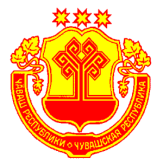 Чувашская РеспубликаЯльчикский районАдминистрацияБольшеяльчикского сельского поселенияРАСПОРЯЖЕНИЕ«19» февраля 2020 г.  №06/1село Большие Яльчики№Данные о нахождении мест (площадок) накопления твердых коммунальных отходовТехнические характеристики мест (площадок) накопления твердых коммунальных отходовДанные о собственниках мест (площадок) накопления твердых коммунальных отходовДанные об источниках образования твердых коммунальных отходов, которые складируются в местах (на площадках) накопления  твердых коммунальных отходовКонтейнерная площадкас. Большие Яльчики,ул. Гагарина, д.30   (в 80 м от дома)Бетонное основаниеАдминистрация Большеяльчикского сельского поселения Яльчикского района Чувашской РеспубликиЖителис. Большие ЯльчикиКонтейнерная площадкас. Большие Яльчики,ул. Пушкина, д.36(в 60 м от дома)Бетонное основаниеАдминистрация Большеяльчикского сельского поселения Яльчикского района Чувашской РеспубликиЖителис. Большие ЯльчикиКонтейнерная площадкас. Большие Яльчики,ул. Ленина, д.47(в 20 м от дома)Бетонное основаниеАдминистрация Большеяльчикского сельского поселения Яльчикского района Чувашской РеспубликиЖителис. Большие ЯльчикиКонтейнерная площадкас. Большие Яльчики,ул. Калинина,56(в 20 м от дома)Бетонное основаниеАдминистрация Большеяльчикского сельского поселения Яльчикского района Чувашской РеспубликиЖителис. Большие ЯльчикиКонтейнерная площадкас. Большие Яльчики,ул. Молодежная, д.5(в 20 м от дома)Бетонное основаниеАдминистрация Большеяльчикского сельского поселения Яльчикского района Чувашской РеспубликиЖителис. Большие ЯльчикиКонтейнерная площадкас. Большие Яльчики,ул. Яковлева, д.15/а(в 20 м от дома)Бетонное основаниеАдминистрация Большеяльчикского сельского поселения Яльчикского района Чувашской РеспубликиЖителис. Большие ЯльчикиКонтейнерная площадкас. Большие Яльчики,ул. Лермонтова, д.13(в 20 м от дома)Бетонное основаниеАдминистрация Большеяльчикского сельского поселения Яльчикского района Чувашской РеспубликиЖителис. Большие ЯльчикиКонтейнерная площадкас. Большие Яльчики,ул. Кооперативная, д.1(в 30 м от дома)Бетонное основаниеАдминистрация Большеяльчикского сельского поселения Яльчикского района Чувашской РеспубликиЖителис. Большие ЯльчикиКонтейнерная площадкас. Большие Яльчики,ул. Николаева, д.6(в 20 м от дома)Бетонное основаниеАдминистрация Большеяльчикского сельского поселения Яльчикского района Чувашской РеспубликиЖителис. Большие ЯльчикиКонтейнерная площадкас. Большие Яльчики,ул. Комарова, д.15(в 20 м от дома)Бетонное основаниеАдминистрация Большеяльчикского сельского поселения Яльчикского района Чувашской РеспубликиЖителис. Большие ЯльчикиКонтейнерная площадкас. Большие Яльчики,ул. Энгельса, д.19(в 20 м от дома)Бетонное основаниеАдминистрация Большеяльчикского сельского поселения Яльчикского района Чувашской РеспубликиЖителис. Большие Яльчики